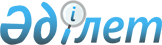 О признании утратившим силу совместного приказа Министра труда и социальной защиты населения Республики Казахстан от 9 декабря 2011 года № 430-Ө и Генерального Прокурора Республики Казахстан от 9 декабря 2011 года № 135 "О некоторых вопросах пенсионного обеспечения сотрудников органов прокуратуры"Совместный приказ Министра труда и социальной защиты населения Республики Казахстан от 20 марта 2014 года № 109-ө и Генерального прокурора Республики Казахстан от 4 апреля 2014 года № 34

      В соответствии с пунктом 2 статьи 21-1 Закона Республики Казахстан от 24 марта 1998 года «О нормативных правовых актах» ПРИКАЗЫВАЕМ:



      1. Признать утратившим силу совместный приказ Министра труда и социальной защиты населения Республики Казахстан от 9 декабря 2011 года № 430-Ө и Генерального Прокурора Республики Казахстан от 9 декабря 2011 года № 135 «О некоторых вопросах пенсионного обеспечения сотрудников органов прокуратуры» (зарегистрирован в Реестре государственной регистрации нормативных правовых актов за № 7352, опубликован в газете «Казахстанская правда» от 27 марта 2012 года № 79-80).



      2. Департаменту социального обеспечения и социального страхования Министерства труда и социальной защиты населения Республики Казахстан:



      1) в недельный срок направить копию настоящего приказа в Министерство юстиции Республики Казахстан;



      2) обеспечить размещение настоящего приказа на интернет-ресурсе Министерства труда и социальной защиты населения Республики Казахстан.



      3. Контроль за исполнением настоящего приказа возложить на вице-министра труда и социальной защиты населения Республики Казахстан Жакупову С.К.



      4. Настоящий приказ вступает в силу со дня подписания.      Генеральный прокурор               Министр труда и

      Республики Казахстан               социальной защиты населения

                                         Республики Казахстан

      __________ А. Даулбаев             _____________ Т. Дуйсенова
					© 2012. РГП на ПХВ «Институт законодательства и правовой информации Республики Казахстан» Министерства юстиции Республики Казахстан
				